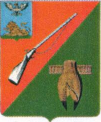 УПРАВЛЕНИЕ ОБРАЗОВАНИЯадминистрации Старооскольскогогородского округа Белгородской областиПРИКАЗ«16» февраля 2023 г.	 				                                № 245 О проведении всероссийских проверочных работ в образовательных организациях Старооскольского городского округа в 2023 годуВ соответствии со статьей 97 Федерального закона от 29 декабря 
2012 года №273-ФЗ «Об образовании в Российской Федерации», Правилами осуществления мониторинга системы образования, утвержденными постановлением Правительства Российской Федерации от 5 августа 2013 года 
№ 662, приказом Федеральной службы по надзору в сфере образования и науки, Министерства просвещения Российской Федерации и Министерства науки 
и высшего образования Российской Федерации от 18 декабря 2019 года 
№ 1684/694/1377 «Об осуществлении Федеральной службой по надзору в сфере образования и науки, Министерством просвещения Российской Федерации 
и Министерством науки и высшего образования Российской Федерации мониторинга системы образования в части результатов национальных 
и международных исследований качества образования и иных аналогичных оценочных мероприятий, а также результатов участия обучающихся в указанных исследованиях и мероприятиях» (зарегистрирован Минюстом России 26 декабря 2019 года, регистрационный № 56993), а также в целях реализации мероприятия «Обеспечены совершенствование и реализация процедур оценки степени и уровня освоения образовательных программ общего образования обучающимися образовательных организаций, которые характеризуются применением и развитием технологий и методик работы с результатами мониторинга системы образования в части оценки качества общего образования всеми субъектами Российской Федерации» комплекса процессных мероприятий «Качество образования», утвержденного руководителем Федеральной службы по надзору в сфере образования и науки М.А. Музаевым 29 декабря 2021 года, приказом Федеральной службы по надзору в сфере образования и науки (Рособрнадзор) от 23 декабря 
2023 года № 1282 «О проведении Федеральной службой по надзору в сфере образования и науки мониторинга качества подготовки обучающихся общеобразовательных организаций в форме всероссийских проверочных работ 
в 2023 году», письмом Федеральной службы по надзору в сфере образования и науки от 3 февраля 2023 года № 01-05-241/08-1007, приказа министерства образования Белгородской области от 15 февраля 2023 года № 5341 «О проведении всероссийских проверочных работ в образовательных организациях Белгородской области в 2023 году» и с целью обеспечения организованного участия общеобразовательных организаций Старооскольского городского округа в проведении всероссийских проверочных работ в 2023 годуприказываю:Организовать проведение всероссийских проверочных работ (далее – ВПР) в образовательных организациях Старооскольского городского округа, реализующих программы начального общего, основного общего, среднего общего образования (далее – ОО) в 2023 году:1.1. Для обучающихся 4-х классов (участвуют все классы параллели во всех ОО) по каждому из учебных предметов, в штатном режиме: «Русский язык» – 20,21 апреля 2023 года; «Математика» – 25 апреля 2023 года;«Окружающий мир» – 27 апреля 2023 года.1.2. Для обучающихся 5-х классов (участвуют все классы параллели во всех ОО) по каждому из учебных предметов, в штатном режиме: «Русский язык» – 16 марта 2023 года; «Математика» – 20 марта 2023 года;«История» – 22 марта 2023 года;«Биология» – 24 марта 2023 года или 07 апреля 2023 года.	Для школ, сдающих ВПР в компьютерной форме:«История», «Биология»  в период с 04 по 17 апреля 2023 года, резервный день 18 апреля 2023 года. 1.3. Для обучающихся 6-х классов (участвуют все классы параллели во всех ОО) по каждому из учебных предметов, в штатном режиме: «Русский язык» – 20 марта 2023 года; «Математика» – 16 марта 2023 года;По двум предметам, на основе случайного выбора ОО, «История»; «Обществознание», «География», «Биология» в штатном режиме (участвуют все классы параллели в случае попадания в выборку ОО):Предметы по выбору –  22 марта 2023 года; 24 марта 2023 года или 07 апреля 2023 года.	Для школ, сдающих ВПР в компьютерной форме: в период с 04 по 17 апреля 2023 года, резервный день 18 апреля 2023 года.  1.4. Для обучающихся 7-х классов (участвуют все классы параллели во всех ОО) по каждому из учебных предметов, в штатном режиме: «Русский язык» – 21 марта 2023 года; «Математика» – 17 марта 2023 года;«Иностранный язык» –  4 апреля 2023 года (первый день).По двум предметам, на основе случайного выбора ОО, «История»; «Обществознание», «География», «Биология» в штатном режиме (участвуют все классы параллели в случае попадания в выборку ОО):Предметы по выбору –  23 марта 2023 года; 20 апреля  2023 года для школ, работающих по четвертям;  –  23 марта 2023 года; 28 марта  2023 года для школ, работающих по триместрам.	Для школ, сдающих ВПР в компьютерной форме: в период с 04 по 17 апреля 2023 года, резервный день 18 апреля 2023 года. 1.5. Для обучающихся 8-х классов (участвуют все классы параллели во всех ОО) по каждому из учебных предметов, в штатном режиме: «Русский язык» – 17 марта 2023 года; «Математика» – 21 марта 2023 года;По двум предметам, на основе случайного выбора ОО, «История»; «Обществознание», «География», «Биология», «Физика», «Химия» в штатном режиме (участвуют все классы параллели в случае попадания в выборку ОО):Предметы по выбору –  23 марта 2023 года , 05 апреля 2023 года; 23 марта 2023 года, 28 марта  2023 года для школ, работающих по триместрам.Для школ, сдающих ВПР в компьютерной форме: в период с 04 по 17 апреля 2023 года, резервный день 18 апреля 2023 года. Назначить МБУ «Старооскольский центр оценки качества образования» (далее – МБУ «СЦОКО» (Лунева С.Н.), ответственным за организационно-технологическое и информационное сопровождение проведение ВПР в общеобразовательных организациях Старооскольского городского округа. МБУ «СЦОКО» (Лунева С.Н.)  обеспечить:3.1.	Проведение ВПР в ОО в соответствии с инструктивными материалами, размещаемыми на порталах ФИОКО и ФИС ОКО, а также региональными документами.3.2.	Организацию процедуры аккредитации лиц – общественных наблюдателей при проведении ВПР, исключив при этом конфликт интересов в отношении указанной категории лиц (в качестве наблюдателей не могут выступать родители учащихся класса, который принимает участие в оценочной процедуре).3.3.	Проведение выборочной муниципальной перепроверки работ из общеобразовательных организаций, демонстрирующих низкие образовательные результаты и/или признаки необъективных результатов; проверку работ из общеобразовательных организаций, не имеющих возможности исключения конфликта интересов при проверке работ (учитель, ведущий данный предмет и работающий в данном классе, не должен участвовать в проверке работ). 3.4.	Работу «горячей линии» по вопросам подготовки и проведения ВПР.3.5.	Оперативное обновление раздела «ВПР» на сайте МБУ «СЦОКО», новостной ленты информационных материалов, связанных с проведением ВПР.3.6.	Подготовку статистической информации по итогам ВПР  в течение 10 рабочих дней, после получения результатов ФИОКО. 4.	 Назначить Чайку М.С., заместителя директора МБУ «СЦОКО», Сысоеву В.С., начальника отдела мониторинга качества образования МБУ «СЦОКО»  муниципальными координаторами (основной и резервный), ответственными за организацию и проведение ВПР в Старооскольском городском округе, взаимодействие с региональным координатором ВПР, ответственными лицами в общеобразовательных организациях по вопросу проведения всероссийских проверочных работ.5.	Определить время проведения ВПР – 2, 3, 4 урок по расписанию соответствующего класса в ОО. Продолжительность ВПР по конкретному предмету определяется с учетом описания работы по конкретному предмету. При организации ВПР в учебном кабинете при наличии возможности использовать рассадку по одному Количество организаторов в учебном кабинете не менее 2-х. При организации ВПР по иностранным языкам в учебном кабинете присутствует технический специалист.6. 	Назначить ответственных лиц за проведение ВПР в общеобразовательных организациях (приложение 1).7.  Направить представителей МОУО 7.1. В ОО, демонстрирующие низкие образовательные результаты, признаки необъективных результатов, а также в иных ОО по решению МОУО с контролем соблюдения этапов проведения ВПР: получение материалов, их тиражирование, организация проведения в учебном кабинете, проверка работ участников ВПР, загрузка итоговых протоколов проверки в ФИС ОКО;7.2. В иные ОО (выборочно) с контролем соблюдения этапов проведения ВПР: получение материалов, их тиражирование, организация проведения ВПР в учебном кабинете.8. Руководителям общеобразовательных организаций Старооскольского городского округа:8.1.	Обеспечить организованное проведение ВПР в соответствии с инструктивными материалами, размещаемыми на порталах ФИОКО, а также региональными и муниципальными документами.8.2.	Принять меры по предотвращению технологических и технических сбоев, уделив особое внимание готовности ОО для проведения ВПР по иностранным языкам.8.3.	Обеспечить ознакомление педагогических работников, привлекаемых к проведению ВПР, с инструктивными материалами, размещаемыми на портале ФИС ОКО, нормативными документами регионального и муниципального уровней.8.4.	Обеспечить условия для работы общественных наблюдателей при проведении ВПР.8.5.	Назначить локальным актом ОО школьного координатора ВПР, организаторов в аудиториях, технических специалистов, председателей и экспертов школьных предметных комиссий для проведения ВПР.8.6.	При организации ВПР в учебном кабинете использовать рассадку – по одному участнику за партой (при наличии возможности). Количество организаторов в учебном кабинете – не менее 2. При организации ВПР по иностранным языкам в учебном кабинете присутствует не менее 1 технического специалиста.8.7.	Организовать отбор экспертов по проверке работ участников ВПР, исключив при этом конфликт интересов в отношении указанной категории лиц (учитель, ведущий данный предмет и работающий в данном классе, не должен участвовать в проверке работ). 8.8.	Обеспечить проверку работ в течение не более 3 рабочих дней после даты проведения в соответствии с критериями и шкалой оценивания по соответствующему предмету и загрузку результатов в систему ФИОКО в течение не более 2 рабочих дней после проверки.8.9.	Обеспечить контроль за соблюдением в ОО норм конфиденциальности, информационной безопасности и за своевременным внесением достоверных данных в формы сбора результатов выполнения ВПР.8.9.	Принять меры по обеспечению получения объективных результатов ВПР посредством организации видеонаблюдения в режиме оффлайн в аудиториях проведения ВПР и в местах проверки работ участников ВПР; устранения конфликта интересов в отношении всех лиц, привлеченных к проведению оценочной процедуры.8.10.	Определить места хранения электронных и бумажных материалов с заданиями ВПР, протоколов с кодами, видеоматериалов 
с соблюдением конфиденциальности и в условиях информационной безопасности (срок хранения – до 01 января 2024 года). 8.11. Учесть при проведении ВПР рекомендации по организации работы образовательных организаций в условиях сохранения рисков распространения COVID-19 (письмо Роспотребнадзора от 12.05.2020 №02/9060-2020-24).8.12.	Организовать проведение информационно-разъяснительной работы для педагогов, обучающихся и родителей (законных представителей) по вопросам проведения ВПР.8.13.	Организовать получение аналитических материалов на портале ФИС ОКО после размещения результатов федеральным организатором и в соответствии 
с планом-графиком.8.14. Организовать работу по индивидуальному информированию участников ВПР и их родителей (законных представителей) о результатах выполнения ВПР в течение не более 5 рабочих дней после размещения результатов на портале ФИС ОКО.8.15.	Обеспечить использование результатов ВПР для совершенствования внутренней системы оценки качества образования ОО. Исключить на ОО принятие решений с негативными управленческими последствиями в отношении учителей ОО, принявших участие в оценочной процедуре.9. МБУ «Центр психолого-педагогической, медицинской и социальной помощи» (Устюгова И.А.) организовать деятельность педагогов-психологов по формированию позитивного отношения участников образовательных отношений в ВПР.10.	МБУ ДПО «Старооскольский институт развития образования» (Куропаткина А.Н.) обеспечить, использование результатов ВПР для анализа текущего состояния муниципальной системы образования и организации системы повышения квалификации и методического сопровождения педагогических работников области.11. 	Контроль за исполнением настоящего приказа оставляю за собой.Начальник управления образования                             	                        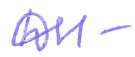 администрации Старооскольскогогородского округа                                                                                                  Н.Е. Дереча Лунева София Николаевна,(4725) 22-54-02Приложение 1 к приказу управления образованияот «16 » февраля 2023 г. № 245    Списоклиц, ответственных за проведение ВПР в общеобразовательных организациях Старооскольского городского округа№ п/пНаименование ООФИО ответственногоДолжностьМБОУ «ООШ №2»Загуляева Елена МихайловнаЗаместитель директораМБОУ «ООШ №7»Ахмедова Тамара Федоровна Заместитель директораМБОУ «ООШ №8»Семенова Ирина ВасильевнаЗаместитель директораМБОУ «ООШ №9»Васильева Елена АлександровнаЗаместитель директораМБОУ «ЦО "Перспектива»Ликинцева Ирина ВикторовнаЗаместитель директораМБОУ «ООШ № 15»Коротина Светлана НиколаевнаЗаместитель директораМБОУ «СОШ №36»Новицкая Елена ПетровнаЗаместитель директораМБОУ «ОО Архангельская школа»Каракулина Татьяна ПавловнаУчитель русского языка и литературыМБОУ «ОО Владимировская школа»Сапронова Наталья ГавриловнаЗаместитель директораМБОУ «ОО Дмитриевская школа»Коваленко Наталья ИвановнаЗаместитель директораМБОУ «ОО Каплинская школа»Ченцова Галина ИвановнаЗаместитель  директораМБОУ «ОО Курская школа»Шевченко Надежда ВладимировнаЗаместитель директораМБОУ «ОО Крутовская школа»Мыцына Лариса ВикторовнаЗаместитель директораМБОУ «ОО Котовская школа»Герт Майя МитхатовнаЗаместитель директораМБОУ «ОО Обуховская школа»Томилина Галина ЯковлевнаЗаместитель директораМБОУ «ОО Песчанская школа»Котенева Наталья ГеннадьевнаЗаместитель директораМБОУ «ОО Потуданская школа»Черников Егор МихайловичДиректорМБОУ «ОО Солдатская школа»Корчагина Людмила АлександровнаЗаместитель директораМБОУ «ОО Знаменская школа»Крамаренко Наталья ПавловнаЗаместитель директораМБОУ «ОО Незнамовская школа»Сорокун Людмила МихайловнаЗаместитель директораМБОУ «ОО Сорокинская школа»Сорокина Елена НиколаевнаЗаместитель директораМБОУ «Тереховская ООШ»Кошкаров Олег ВячеславовичУчитель МАОУ "ЦО №1 "Академия знаний" имени Н.П. Шевченко" Гончарова ЕленаСергеевнаЗаместитель директораМАОУ "ЦО №1 "Академия знаний" имени Н.П. Шевченко" Колосова Анна МихайловнаЗаместитель директораМАОУ "ЦО №1 "Академия знаний" имени Н.П. Шевченко" Сокол Маргарита СтаниславовнаЗаместитель директораМАОУ «ОК «Лицей №3» имени С.П. Угаровой»Степаненко Елена ВладимировнаЗаместитель директораМАОУ «ОК «Лицей №3» имени С.П. Угаровой»Распопова Елена ЕвгеньевнаЗаместитель директораОАНО «Православная гимназия №38»Шамыгина Юлия СтефановнаЗаместитель директораМБОУ«СОШ №5 с УИОП»Баркалова Евгения ЮрьевнаЗаместитель директораМБОУ«СОШ №5 с УИОП»Буцаева Валентина ВладимировнаЗаместитель директораМБОУ «СОШ №6»Морозова Ирина ВладимировнаЗаместитель директораМБОУ «СОШ №11»Таратухина Елена АлександровнаЗаместитель директораМБОУ «СОШ №11»Богданова Наталья ВикторовнаЗаместитель директораМБОУ «СОШ №12 с УИОП»Окунева Лилия ЛеонидовнаЗаместитель директораМБОУ «СОШ №12 с УИОП»Латорцева Инна ВикторовнаЗаместитель директораМБОУ «СОШ №12 с УИОП»Базелеева Елена СергеевнаЗаместитель директораМБОУ «СОШ №12 с УИОП»Гаркушова Ольга ВасильевнаЗаместитель директораМБОУ «СОШ №14» имени А.М.МамоноваДорохова Елена ВитальевнаЗаместитель директораМБОУ «СОШ №14» имени А.М.МамоноваЛевыкина Татьяна ПавловнаЗаместитель директораМБОУ «СОШ №16 УИОП»Савченко Оксана ВалерьевнаЗаместитель директора МБОУ «СОШ №17»Власова Галина ВячеславовнаЗаместитель директораМБОУ «Гимназия № 18»Чеканова Лариса ЛеонидовнаЗаместитель ДиректораМАОУ «СШ №19-корпус кадет «Виктория»Щебетун Татьяна ИвановнаЗаместитель директораМАОУ «СШ №19-корпус кадет «Виктория»Михайлиди Наталья ВладимировнаЗаместитель директораМАОУ «СШ №19-корпус кадет «Виктория»Баринова Ирина ИвановнаЗаместитель директораОГБОУ «СОШ №20 с УИОП» Кондратенко Ольга ИвановнаЗаместитель директораМБОУ «СОШ №21»Кадочниковаа Лариса МихайловнаЗаместитель директораМБОУ «СОШ №21»Котикова Людмила ВасильевнаЗаместитель директораМБОУ «СОШ №21»Савинова Галина АнатольевнаЗаместитель директораМБОУ «ЦО - СШ №22»Минина Екатерина СергеевнаЗаместитель директораМБОУ «ЦО - СШ №22»Ушакова Елена НиколаевнаЗаместитель директораМАОУ «СОШ №24 с УИОП»Деренко Валентина МихайловнаЗаместитель директораМАОУ «СОШ №24 с УИОП»Багрова Зинаида ГригорьевнаЗаместитель директораМАОУ «СОШ №24 с УИОП»Моногарова Светлана НиколаевнаЗаместитель директораМАОУ «СОШ №24 с УИОП»Харитонова Лариса СтаниславовнаЗаместитель директораМАОУ «СОШ №27 с УИОП»Зиборова Елена ВладимировнаЗаместитель директораМАОУ «СОШ №27 с УИОП»Невзорова Яна АлександровнаЗаместитель директораМАОУ «СОШ №27 с УИОП»Титовская Виталина ДмитриевнаЗаместитель директораМБОУ «СОШ № 28 с УИОП имени А.А.Угарова»Кузнецова Маргарита Николаевна Заместитель директораМБОУ «СОШ № 28 с УИОП имени А.А.Угарова»Малахова Лариса МитрофановнаЗаместитель директораМБОУ «СОШ № 28 с УИОП имени А.А.Угарова»Ведерников Даниил ДмитриевичУчительМБОУ «СОШ№30»Сапрыкина Наталия ВладимировнаЗаместитель директораМБОУ «СОШ№30»Вислогузова Екатерина СергеевнаЗаместитель директораМБОУ «СОШ№30»Лебедева Анжелика ГеннадьевнаЗаместитель директораМБОУ «СОШ№30»Шкирман Наталия НиколаевнаЗаместитель директораМБОУ «СОШ№30»Русанова Ольга БорисовнаЗаместитель директораМБОУ «НОШ №31»Королькова Анна ИвановнаЗаместитель директораМАОУ «СПШ №33»Малахова Галина ФедоровнаЗаместитель директораМАОУ «СПШ №33»Гаспарян Сусанна АлександровнаЗаместитель директораМАОУ «СПШ №33»Карапузова Марина МихайловнаЗаместитель директораМАОУ «СПШ №33»Гладкова Наталья АнатольевнаЗаместитель директораМАОУ «СПШ №33»Литке Наталья ВладимировнаЗаместитель директораМБОУ «СОШ №34»Пушкарь Татьяна АлександровнаЗаместитель директораМБОУ «СОШ №34»Гапонова Надежда ВасильевнаЗаместитель директораМБОУ «СОШ №34»Мурогова Ирина НиколаевнаЗаместитель директораМАОУ «СОШ № 40»Курлыкина Марина АлександровнаЗаместитель директораМАОУ «СОШ № 40»Тащеева Татьяна НиколаевнаЗаместитель директораМБОУ «СО Городищенская школа с УИОП»Трофимова Александра ВладимировнаЗаместитель директораМБОУ «СО Ивановская школа»Попова Марина СергеевнаЗаместитель директораМБОУ «СО Монаковская школа»Тришкина Екатерина ВикторовнаЗаместитель директораМБОУ «ОК «Озёрки»Шаталова Татьяна АлександровнаЗаместитель директораМБОУ «Роговатовская СОШ с УИОП»Прасолова Валентина ВасильевнаЗаместитель директораМБОУ «Шаталовская СОШ»Анисимова Оксана ИвановнаЗаместитель директора